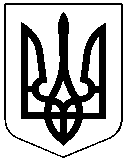 ЧЕРКАСЬКА РАЙОННА РАДАРОЗПОРЯДЖЕННЯ11.03.2024											№16Про скликання позачергової сесії районної ради тавнесення змін до розпорядженняЧеркаської районної радивід 07.03.2024 №15	Відповідно до статей 46, 55 Закону України ″Про місцеве самоврядування в Україні″, статті 19 Регламенту Черкаської районної ради VIII скликання зобов’язую:Скликати двадцять сьому позачергову сесію районної ради VІІІ скликання 13 березня 2024 року. Роботу сесії розпочати о 12.00 годині в залі засідань районної ради.На розгляд сесії внести питання згідно з додатком.Внести зміни до розпорядження Черкаської районної ради від 07.03.2024 №15 " Про скликання двадцять сьомої  чергової сесії районної ради", замінивши у назві і далі по тексту "двадцять сьому" на "двадцять восьму" сесію районної ради та викласти додаток до розпорядження у новій редакції, що додається.Виконавчому апарату районної ради довести до відома депутатів про скликання позачергової сесії.Контроль за виконанням розпорядження та підготовкою матеріалів до сесії покласти на Олександра ГОНЧАРЕНКА, заступника голови районної ради.Голова								Олександр ВАСИЛЕНКО 									Додаток 									до розпорядження 									районної радивід 11.03.2024 №16 ПОРЯДОК ДЕННИЙдвадцять сьомої чергової сесії районної радиПро звіт голови Черкаської районної державної адміністрації БАНДУРКО Валерії Олегівни за проведену роботу у 2023 році.Про стан законності, боротьби із злочинністю, охорони громадського порядку та результати діяльності Черкаської окружної прокуратури упродовж 2023 року.Про звіт про виконання районного бюджету Черкаського району за 2023 рік.Про Програму підтримки військових частин ЗСУ на 2024-2025 роки.Про внесення змін до районної Програми "Про підтримку Черкаського  батальйону територіальної оборони в/ч А7324" на 2022-2025 роки.Про внесення змін до Програми підтримки діяльності органів виконавчої влади на 2021-2024 роки.Про внесення змін до рішення районної ради від 22.12.2023               №26-3/VIIІ "Про районний бюджет Черкаського району на 2024 рік (2331720000)".Про внесення змін до рішення районної ради від 22.12.2023              №26-6/VІІІ Про внесення змін до Статуту Комунального підприємства теплових мереж Черкаського району.Про передачу майна.Про внесення змін до рішення районної ради від 01.12.2020         №1-3/VІІІ "Про утворення та обрання складу постійних комісій районної ради".Про внесення змін до рішення районної ради від 11.03.2021         №7-4/VІIІ "Про організацію прийому громадян депутатами Черкаської районної ради VІІІ скликання".Про дострокове припинення повноважень депутата Черкаської районної ради VІІІ скликання КРАВЧЕНКО Г.О.Про дострокове припинення повноважень депутата Черкаської районної ради VІІІ скликання ІСКІМЖІ І.К._____________________________________Начальник відділу у питань управлінняперсоналом, документообігу тавзаємодії з депутатами виконавчогоапарату районної ради						Володимир ТАРАХТІЙ									Додаток 									до розпорядження 									районної радивід 07.03.2024 №15 (в редакції розпорядженнявід 11.03.2024 №16)ПОРЯДОК ДЕННИЙдвадцять восьмої чергової сесії районної радиПро передачу комунального підприємства Канівській міській територіальній громаді.Про передачу індивідуально визначеного майна у власність Канівської міської територіальної громади.Про передачу майна з балансу КПТМ.Про передачу майна з балансу СКП "Райліс".Про внесення змін до рішення районної ради від 01.12.2020         №1-3/VІІІ "Про утворення та обрання складу постійних комісій районної ради".Про внесення змін до рішення районної ради від 11.03.2021         №7-4/VІIІ "Про організацію прийому громадян депутатами Черкаської районної ради VІІІ скликання".Про звернення депутатів Черкаської районної ради до Верховної Ради України щодо встановлення державної нагороди України – Орден Тараса Шевченка.Різне.___________________________Начальник відділу у питань управлінняперсоналом, документообігу тавзаємодії з депутатами виконавчогоапарату районної ради						Володимир ТАРАХТІЙ